Uchwała Zarządu Polskiego Stowarzyszenia Regatowego nr 5/2016 z dnia 20.09.2016Zarząd Polskiego Stowarzyszenia Regatowego Klasy Finn powierza organizację regat Finału Pucharu Polski 8-9.10. 2016 Jerzemu Jodłowskiemu FIR Warszawa.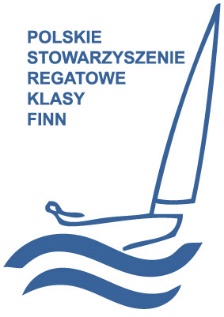 